Домашнее задание от 19.12.22Для групп А, Б26.12 - диктант по нотам 1 и 2 октав, на 10 тактовПовторять:Музыкальный звук - это звук, который можно сыграть на музыкальном инструменте или спеть голосом. Октава - это расстояние от одной ноты "до" до следующей ноты "до".Длительность - это продолжительность звучания ноты. Ритм - это чередование длительностей. Метр - это ровные шаги. Пауза - это тишина в музыке.Учить новое понятие:Реприза - это знак повтора. Нотный диктант. Готовиться к нотному диктанту по нотам первой и второй октавы. Играть вместе в игру "Вопрос-Ответ" с нотами. Задаëте вопрос с ноткой, ребëнок должен устно ответить еë местоположение на нотном стане. 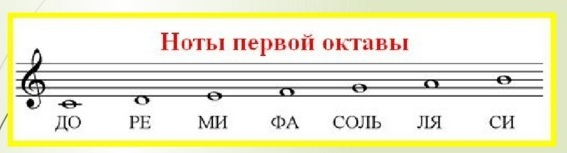 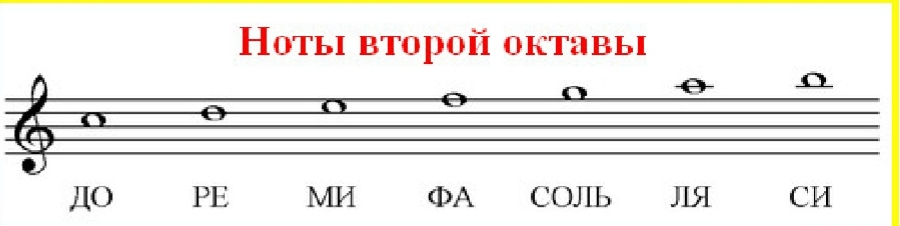 Прописи. Пропишите ещё одну строчку паузу длительностью четверть: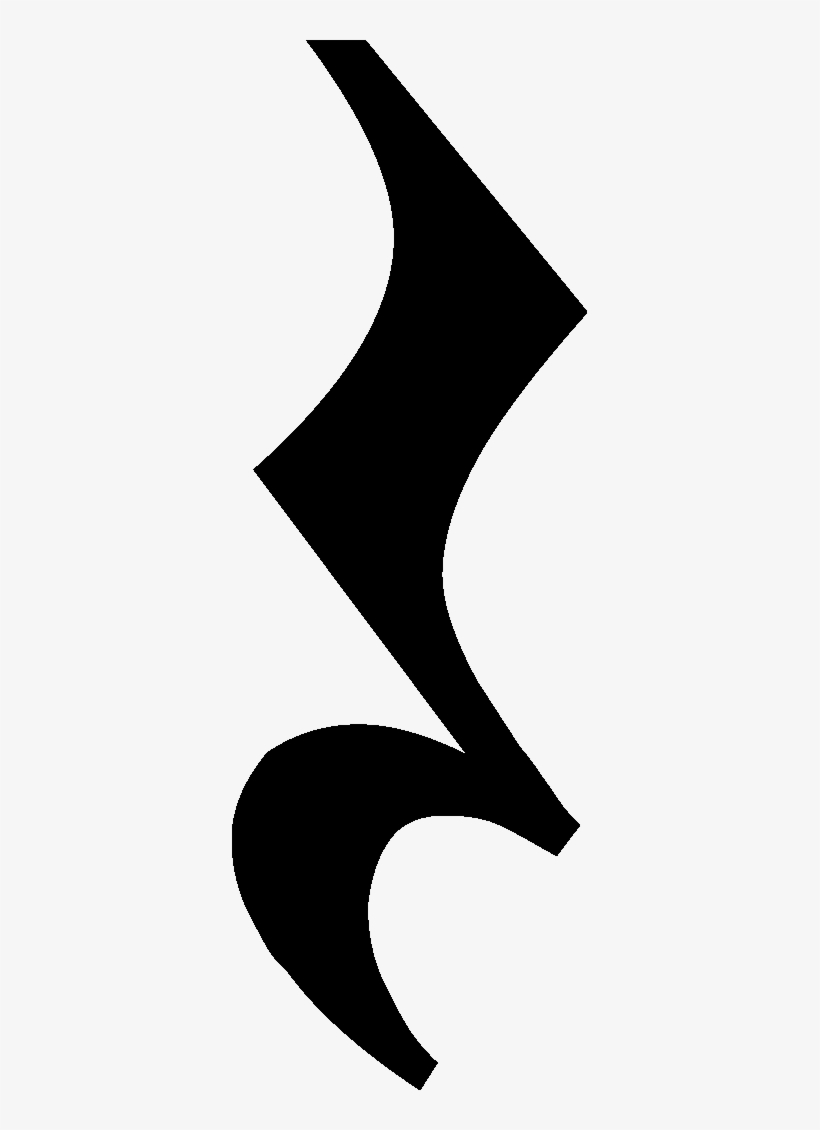 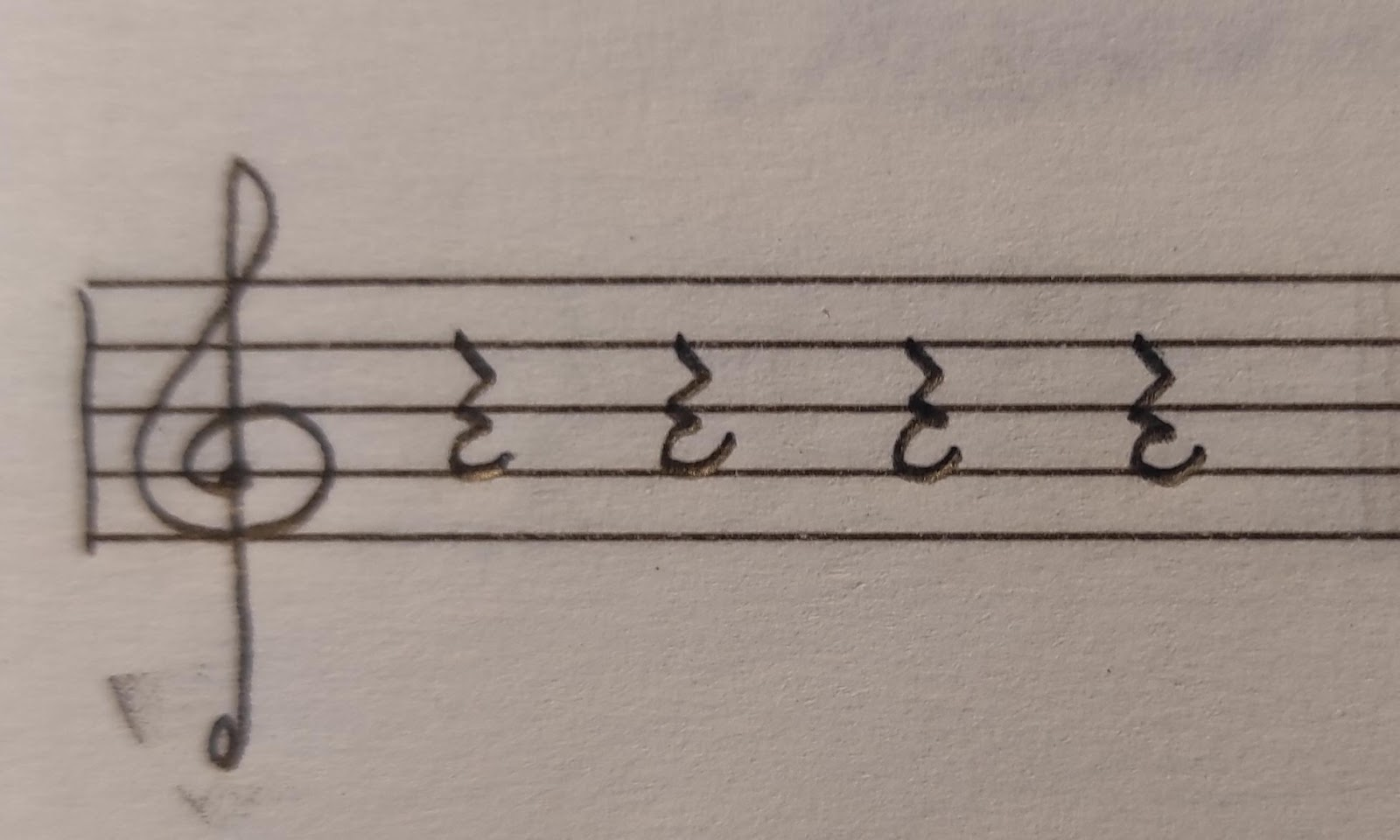 